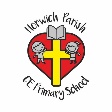 Music Year Five – Acting as a Musician.   Singing, playing and Performing.  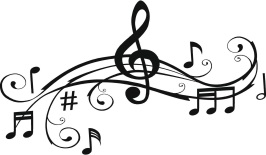 Music Year Five – Acting as a Musician.   Singing, playing and Performing.  Key vocabularyExplanation/ definitionKey skills and knowledgePitchHow high or low a sound is.Sing within an appropriate vocal range with clear diction, accurate tuning, control ofbreathing and communicating an awareness of style.PulseThe underlying steady beat of music. (This is what we may tap our foot or clap along with.)Play or sing a rhythmic pattern or melody and maintain it as part of a multi-layeredensemble piece.RhythmCombinations of long and short sounds that convey movement.Maintain a strong sense of pulse and recognise when going out of time.UnisonEveryone performs together.Confidently and appropriately make use of dynamics and tempo when performing,following physical signals and written symbols (pp p mp mf f ff < > accelerandorallentando.)CrescendoGetting louder.Play and perform in solo and ensemble contexts, playing and singing with increasingaccuracy, fluency, control and expression.DiminuendoGetting quieter.Conform to the etiquette of performance situations as a musician and as an audiencemember.AccelerandoGetting faster.RallentandoGetting slower.StopCome to an end.GoStartLoudProducing much noise.Explore crescendo( getting louder) and diminuendo ( getting quieter) vocally and instrumentally.Quiet Make little noiseExplore accelerando ( getting faster) and Rallentando ( getting slower) vocally and instrumentally.To sing in unison and sing call and response songs.Respond to simple visual clues e.g stop, go ,loud, quiet.Begin to use the thinking voice.Music Year Five – Thinking as a Musician  - Transcribing          Music Year Five – Thinking as a Musician  - Transcribing          Key vocabularyExplanation/ definitionKey skills and knowledgePitchHow high or low a sound is.Recognise the symbols for semibreves, minims, crotchets, quavers, semi-quavers andcrotchet rests.PulseThe underlying steady beat of music. (This is what we may tap our foot or clap along with.)Follow notated rhythms and melody lines as an aid to performance.RhythmCombinations of long and short sounds that convey movement.Identify different metres (2 3 4) with increasing confidence.UnisonEveryone performs together.Combine layers of sound using Music Technology software e.g. Garage Band, Audacity.CrescendoGetting louder.DiminuendoGetting quieter.AccelerandoGetting faster.RallentandoGetting slower.StopCome to an end.GoStartLoudProducing much noise.Quiet Make little noiseDimensionsThe variation in loudness between notes or phrases.SymbolA picture that can represent a sound.Music Year Five – Acting as a Musician. Exploring and Composing.Music Year Five – Acting as a Musician. Exploring and Composing.Key vocabularyExplanation/ definitionKey skills and knowledgePitchHow high or low a sound is.Improvise and compose music for a range of purposes, confidently and appropriatelyusing the inter-related dimensions of music to create specific effects, moods,atmospheres and ideas.PulseThe underlying steady beat of music. (This is what we may tap our foot or clap along with.)Improvise and compose rhythmic patterns and melodic patterns within given parameterse.g; structures, using particular notes.RhythmCombinations of long and short sounds that convey movement.Improvise and compose rhythmic patterns and melodic patterns within given parameterse.g; structures, using particular notes.UnisonEveryone performs together.CrescendoGetting louder.DiminuendoGetting quieter.AccelerandoGetting faster.RallentandoGetting slower.StopCome to an end.GoStartLoudProducing much noise.Quiet Make little noiseDimensionsThe variation in loudness between notes or phrases.Music Year Five – Thinking as a Musician.   Describing.Music Year Five – Thinking as a Musician.   Describing.Key vocabularyExplanation/ definitionKey skills and knowledgePitchHow high or low a sound is.Listen with attention to detail and recall sounds with increasing aural memory.PulseThe underlying steady beat of music. (This is what we may tap our foot or clap along with.)Understand, recognise and describe how the inter-related dimensions of music can beused to create different moods and effects using appropriate musical vocabulary.RhythmCombinations of long and short sounds that convey movement.Recognise and name a growing number of individual instruments within instrumentalfamilies.UnisonEveryone performs together.Appreciate and understand a wide range of high-quality live and recorded music drawnfrom different traditions and from great composers and musicians.CrescendoGetting louder.Begin to relate music across time to other factors such as world events and to develop abasic idea of a musical timeline.DiminuendoGetting quieter.AccelerandoGetting faster.RallentandoGetting slower.StopCome to an end.GoStartLoudProducing much noise.Explore crescendo( getting louder) and diminuendo ( getting quieter) vocally and instrumentally.Quiet Make little noiseExplore accelerando ( getting faster) and Rallentando ( getting slower) vocally and instrumentally.DynamicsThe variation in loudness between notes or phrases.To sing in unison and sing call and response songs.TempoThe speed of the musicRespond to simple visual clues e.g stop, go ,loud, quiet.TimbreThe particular tone that distinguishes a sound or a combination of sounds.Begin to use the thinking voice.